BINOMDISTSyntax:BINOMDIST  (  number-successes  ,  number-trials  ,  success-probability  ,  cumulative-flag  )Description: Computes the individual term binomial distribution probability.Mathematical Formula:The binomial probability mass function is: 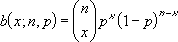 where: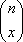 is COMBIN(n,x).The cumulative binomial distribution is: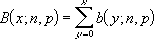 Arguments:Return Type and Value: number – The individual term binomial distribution probability.However, ifnumber-successes < 0 or number-successes > number-trials, #NUM! is returned.success-probability < 0 or success-probability > 1, #NUM! is returned.[Example:

BINOMDIST(6,10,0.5,FALSE) results in 0.205078125
BINOMDIST(6,10,0.5,TRUE) results in 0.828125

end example]NameTypeDescriptionnumber-successesnumberThe number of successes in number-trials, truncated to an integer.number-trialsnumberThe number of independent trials, truncated to an integer.success-probability numberThe probability of success on each trial.cumulative-flaglogicalDetermines the form of the function. If TRUE, then the cumulative distribution function is returned, which is the probability that there are at most number-successes successes; if FALSE, the probability mass function is returned, which is the probability that there are number-successes successes.